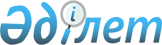 О внесении изменений и дополнений в приказ Департамента казначейства Министерства финансов Республики Казахстан от 25 февраля 1999 года N 71 "Об утверждении Правил государственного финансирования выборов Президента Республики Казахстан, депутатов Парламента, маслихатов и членов органов местного самоуправления"
					
			Утративший силу
			
			
		
					Приказ Председателя Комитета казначейства Министерства финансов Республики Казахстан от 1 июля 2002 года N 305. Зарегистрирован в Министерстве юстиции Республики Казахстан 8 августа 2002 года N 1941. Утратил силу - приказом Председателя Комитета казначейства Министерства финансов Республики Казахстан от 20 декабря 2005 года N 58




Извлечение из приказа






 Председателя Комитета казначейства






 Министерства финансов Республики Казахстан






 от 20 декабря 2005 г. N 58





      "ПРИКАЗЫВАЮ:






      1. Признать утратившими силу некоторые приказы Департамента Казначейства, Председателя Комитета казначейства Министерства финансов Республики Казахстан...





      






      3. Настоящий приказ вводится в действие со дня подписания.





      Председатель"






 






--------------------------------------------------------------------



      В соответствии с Конституционным законом Республики Казахстан от 28 сентября 1995 года 
 Z952464_ 
 "О выборах в Республике Казахстан", Законом Республики Казахстан от 1 апреля 1999 года 
 Z990357_ 
 "О бюджетной системе" и Законом Республики Казахстан от 23 января 2001 года 
 Z010148_ 
 "О местном государственном управлении в Республике Казахстан" приказываю: 



      1. Внести в приказ Департамента казначейства Министерства финансов Республики Казахстан от 25 февраля 1999 года N 71 
 V990737_ 
 "Об утверждении Правил государственного финансирования выборов Президента Республики Казахстан, депутатов Парламента, маслихатов и членов органов местного самоуправления" следующие изменения и дополнения: 



      в Правила государственного финансирования выборов Президента Республики Казахстан, депутатов Парламента, маслихатов и членов органов местного самоуправления (далее - Правила), утвержденные указанным приказом: 



      в преамбуле цифру "N 2464" исключить; 



      по всему тексту Правил слова "смет расходов", "сметы", "смет" заменить словами "плана финансирования", слова "бухгалтерия местного исполнительного органа" заменить словами "бухгалтерия аппарата акима" соответственно падежу и числу заменяемых слов; 



      в пункте 1 слова "открытия казначейскими разрешениями лимитов на расходование бюджетных средств Центральной избирательной комиссии Республики Казахстан" заменить словами "выдачи Центральной избирательной комиссии Республики Казахстан в соответствии со сводным планом финансирования расходов республиканского бюджета разрешений на использование бюджетных средств"; 



      пункты 2, 3, 4 исключить; 



      в пункте 5 слово "лимитов" заменить словами "бюджетных средств", слово "утвержденных" заменить словом "утвержденного"; 



      в пункте 6: 



      в предложении третьем слова "главному бухгалтеру соответствующего местного исполнительного органа" заменить словами "главному бухгалтеру соответствующего аппарата акима"; 



      в предложении четвертом слова "решения акима" заменить словами "решения вышестоящей территориальной избирательной комиссии по представлению соответствующего акима", слова ", срока полномочий председателя территориальной избирательной комиссии" исключить; 



      в предложении пятом цифру "30" заменить цифрой "030", после "счета" дополнить словом "аппарата"; 



      дополнить седьмым предложением следующего содержания: 



      "В исключительных случаях по письменному разрешению Комитета казначейства Министерства финансов Республики Казахстан на основании ходатайства Центральной избирательной комиссии Республики Казахстан допускается продление срока расходования бюджетных средств с бюджетных счетов аппарата акима соответствующих областей, городов и районов."; 



      пункты 8, 9 исключить; 



      в пункте 10 слова "специфике 159 "Прочие текущие расходы" заменить словами "соответствующим спецификам"; 



      в абзаце втором пункта 11 слова "и зачисляется на бюджетный счет акима на восстановление кассовых расходов по специфике 159 "Прочие текущие расходы" экономической классификации расходов" заменить словами "в кассу государственного учреждения для зачисления на бюджетный счет аппарата акима по соответствующим спецификам экономической классификации расходов"; 



      в пункте 13: 



      в первом предложении после слова "соответствующих" дополнить словом "аппаратов"; 



      название кода 205109 "Прочие неналоговые поступления" дополнить словами "в республиканский бюджет"; 



      название главы 3 изложить в следующей редакции: 



      "3. Бухгалтерский учет и финансовая отчетность"; 



      пункт 14 изложить в следующей редакции: 



      "Государственные учреждения бухгалтерский учет и финансовую отчетность по использованию бюджетных средств на проведение выборов Президента, депутатов Парламента, маслихатов и членов органов местного самоуправления осуществляют в соответствии с 
 V980489_ 
 Инструкцией по бухгалтерскому учету в государственных учреждениях, утвержденной приказом Департамента казначейства Министерства финансов Республики Казахстан от 27 января 1998 года N 30 и  
 V980517_ 
  Инструкцией об объеме и формах годовой, квартальной бухгалтерской отчетности государственных учреждений, утвержденной приказом Министерства финансов Республики Казахстан от 15 мая 1998 года N 217.";



      пункты 15, 16, 17, 18, 19, 20, 21, 22, 23, 24 исключить.



      2. Настоящий приказ вводится в действие со дня его государственной регистрации в Министерстве юстиции Республики Казахстан.

      Председатель 

      Согласовано:                                                        

      Заместитель Председателя



      Центральной избирательной



      комиссии Республики Казахстан



      5 июля 2002 г.                                                        

     (Специалисты: Пучкова О.Я.,



                   Склярова И.В.) 

					© 2012. РГП на ПХВ «Институт законодательства и правовой информации Республики Казахстан» Министерства юстиции Республики Казахстан
				